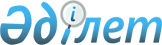 "2013-2015 жылдарға арналған аудандық бюджет туралы" 2012 жылғы 21 желтоқсандағы № 9–2 шешімге өзгерістер енгізу туралы
					
			Күшін жойған
			
			
		
					Шығыс Қазақстан облысы Тарбағатай аудандық мәслихатының 2013 жылғы 26 сәуірдегі N 12-4 шешімі. Шығыс Қазақстан облысының Әділет департаментінде 2013 жылғы 13 мамырда N 2952 болып тіркелді. Күші жойылды (Тарбағатай аудандық мәслихаты аппаратының 2014 жылғы 08 қаңтардағы N 3 хаты)      Ескерту. Күші жойылды (Тарбағатай аудандық мәслихаты аппаратының 08.01.2014 N 3 хаты).      РҚАО ескертпесі.

      Құжаттың мәтінінде түпнұсқаның пунктуациясы мен орфографиясы сақталған.      Қазақстан Республикасының 2008 жылғы 4 желтоқсандағы Бюджет кодексінің 109-бабына, «Қазақстан Республикасындағы жергілікті мемлекеттік басқару және өзін-өзі басқару туралы» 2001 жылғы 23 қаңтардағы Қазақстан Республикасының Заңының 6-бабының 1-тармағының 1) тармақшасына, «2013-2015 жылдарға арналған облыстық бюджет туралы» 2012 жылғы 7 желтоқсандағы № 8/99-V шешімге өзгерістер енгізу туралы» Шығыс Қазақстан облыстық мәслихатының 2013 жылғы 17 сәуірдегі № 11/119-V шешіміне (нормативтік құқықтық актілерді мемлекеттік тіркеу Тізілімінде 2934 нөмірімен тіркеледі) сәйкес Тарбағатай аудандық мәслихаты ШЕШТІ:

      1. «2013-2015 жылдарға арналған аудандық бюджет туралы» Тарбағатай аудандық мәслихатының 2012 жылғы 21 желтоқсандағы № 9-2 шешіміне (нормативтік құқықтық актілерді мемлекеттік тіркеу Тізілімінде тіркелген № 2798, «Тарбағатай» газетінің 2013 жылғы 21 қаңтардағы № 6-7 және 2013 жылғы 24 қаңтардағы № 8-9 сандарында жарияланды) келесі өзгерістер енгізілсін:



      1 тармақ келесі редакцияда жазылсын:

      «1. 2013-2015 жылдарға арналған аудандық бюджет тиісінше 1, 2 және 3 қосымшаларға сәйкес, соның ішінде 2013 жылға мынадай көлемдерде бекітілсін:

      1) кірістер – 5 835 378,0 мың теңге, соның ішінде:

      салықтық түсімдер – 531 781,0 мың теңге;

      салықтық емес түсімдер – 1 680,0 мың теңге;

      негізгі капиталды сатудан түсетін түсімдер – 1 936,0 мың теңге;

      трансферттердің түсімдері – 5 299 981,0 мың теңге;

      2) шығындар – 5 852 846,4 мың теңге;

      3) таза бюджеттік кредит беру – 22 430,0 мың теңге;

      бюджеттік кредиттер – 25 965,0 мың теңге;

      бюджеттік кредиттерді өтеу – 3 535,0 мың теңге;

      4) қаржы активтерімен жасалатын операциялар бойынша сальдо – 16 351,0 мың теңге, соның ішінде:

      қаржы активтерін сатып алу – 16 351,0 мың теңге;

      5) бюджет тапшылығы (профициті) – -22 430,0 мың теңге;

      6) бюджет тапшылығын қаржыландыру (профицитін пайдалану) – 22 430,0 мың теңге;

      қарыздар түсімі – 25 965,0 мың теңге;

      қарыздарды өтеу – 3 535,0 мың теңге;

      бюджет қаражатының пайдаланатын қалдықтары – 33 819,4 мың теңге.»;



      аталған шешімнің 1, 4, 6, 7, 8 қосымшалары осы шешімнің 1, 2, 3, 4, 5 қосымшаларына сәйкес жаңа редакцияда жазылсын.



      2. Осы шешім 2013 жылғы 1 қаңтардан бастап қолданысқа енгізіледі.      Сессия төрағасы                            Т. Бейбіт      Тарбағатай аудандық

      мәслихатының хатшысы                       М. Мағжаев

Тарбағатай аудандық мәслихатының

2013 жылғы 26 сәуірдегі № 12-4

шешіміне № 1 қосымшаТарбағатай аудандық мәслихатының

2012 жылғы 21 желтоқсандағы № 9-2

шешіміне № 1 қосымша 2013 жылға арналған Тарбағатай ауданының бюджеті

Тарбағатай аудандық мәслихатының

2013 жылғы 26 сәуірдегі № 12-4

шешіміне № 2 қосымшаТарбағатай аудандық мәслихатының

2012 жылғы 21 желтоқсандағы № 9-2

шешіміне № 4 қосымша 2013 жылға арналған ауылдық, кенттік округ әкімі аппараттарының

бюджеттік бағдарламалар тізбесі 

Тарбағатай аудандық мәслихатының

2013 жылғы 26 сәуірдегі № 12-4

шешіміне № 3 қосымшаТарбағатай аудандық мәслихатының

2012 жылғы 21 желтоқсандағы № 9-2

шешіміне № 6 қосымша Тарбағатай ауданының 2013 жылға арналған бюджеттік

инвестициялық жобаларды (бағдарламаларды) іске асыруға

бағытталған, бюджеттік бағдарламаларға бөлінген даму бюджеті

бағдарламаларының тізбесі 

Тарбағатай аудандық мәслихатының

2013 жылғы 26 сәуірдегі № 12-4

шешіміне № 4 қосымшаТарбағатай аудандық мәслихатының

2012 жылғы 21 желтоқсандағы № 9-2

шешіміне № 7 қосымша Облыстық бюджеттерден берілген нысаналы трансферттер

Тарбағатай аудандық мәслихатының

2013 жылғы 26 сәуірдегі № 12-4

шешіміне № 5 қосымшаТарбағатай аудандық мәслихатының

2012 жылғы 21 желтоқсандағы № 9-2

шешіміне № 8 қосымша Республикалық бюджеттен берілген нысаналы ағымдағы трансферттер
					© 2012. Қазақстан Республикасы Әділет министрлігінің «Қазақстан Республикасының Заңнама және құқықтық ақпарат институты» ШЖҚ РМК
				СанатСанатСанатСанатСомасы

(мың теңге)СыныпСыныпСыныпСомасы

(мың теңге)Ішкі сыныпІшкі сыныпСомасы

(мың теңге)Түсімдер атауыСомасы

(мың теңге)I. КІРІСТЕР5 835 378,01САЛЫҚТЫҚ ТҮСІМДЕР531 781,01Табыс салығы246 646,02Жеке табыс салығы246 646,03Әлеуметтік салық202 024,01Әлеуметтік салық202 024,04Меншікке салынатын салықтар71 564,01Мүлікке салынатын салықтар29 506,03Жер салығы5 986,04Көлік құралдарына салынатын салық32 780,05Бірыңғай жер салығы3 292,05Тауарларға, жұмыстарға және қызметтерге салынатын ішкі салықтар7 144,02Акциздер2 213,03Табиғи және басқа да ресурстарды пайдаланғаны үшiн түсетiн түсiмдер387,04Кәсiпкерлiк және кәсiби қызметтi жүргiзгенi үшiн алынатын алымдар4 276,05Ойын бизнесіне салық268,08Заңдық мәнді іс-әрекеттерді жасағаны және (немесе) оған уәкілеттігі бар мемлекеттік органдар немесе лауазымды адамдар құжаттар бергені үшін алынатын міндетті төлемдер4 403,01Мемлекеттік баж4 403,02САЛЫҚТЫҚ ЕМЕС ТҮСІМДЕР1 680,01Мемлекеттік меншіктен түсетін кірістер1 680,05Мемлекет меншігіндегі мүлікті жалға беруден түсетін кірістер1 676,07Мемлекеттік бюджеттен берілген кредиттер бойынша сыйақылар4,03НЕГІЗГІ КАПИТАЛДЫ САТУДАН ТҮСЕТІН ТҮСІМДЕР1 936,03Жерді және материалдық емес активтерді сату1 936,01Жерді сату1 936,04ТРАНСФЕРТТЕРДІҢ ТҮСІМДЕРІ5 299 981,02Мемлекеттік басқарудың жоғары тұрған органдарынан түсетін трансферттер5 299 981,02Облыстық бюджеттен түсетін трансферттер5 299 981,0Функционалдық топФункционалдық топФункционалдық топФункционалдық топФункционалдық топСомасы

(мың теңге)Кіші функцияКіші функцияКіші функцияКіші функцияСомасы

(мың теңге)ӘкімшіӘкімшіӘкімшіСомасы

(мың теңге)БағдарламаБағдарламаСомасы

(мың теңге)Шығындар атауыСомасы

(мың теңге)II. ШЫҒЫНДАР5 852 846,401Жалпы сипаттағы мемлекеттiк қызметтер 538 324,01Мемлекеттiк басқарудың жалпы функцияларын орындайтын өкiлдi, атқарушы және басқа органдар371 513,0112Аудан (облыстық маңызы бар қала) мәслихатының аппараты18 360,0001Аудан (облыстық маңызы бар қала) мәслихатының қызметін қамтамасыз ету жөніндегі қызметтер18 360,0122Аудан (облыстық маңызы бар қала) әкімінің аппараты93 873,0001Аудан (облыстық маңызы бар қала) әкімінің қызметін қамтамасыз ету жөніндегі қызметтер84 554,0002Ақпараттық жүйелер құру6 368,0003Мемлекеттік органның күрделі шығыстары2 951,0123Қаладағы аудан, аудандық маңызы бар қала, кент, ауыл (село), ауылдық (селолық) округ әкімінің аппараты259 280,0001Қаладағы аудан, аудандық маңызы бар қаланың, кент, ауыл (село), ауылдық (селолық) округ әкімінің қызметін қамтамасыз ету жөніндегі қызметтер247 352,0022Мемлекеттік органның күрделі шығыстары11 928,02Қаржылық қызмет149 270,0452Ауданның (облыстық маңызы бар қаланың) қаржы бөлімі149 270,0001Ауданның (облыстық маңызы бар қаланың) бюджетін орындау және ауданның (облыстық маңызы бар қаланың) коммуналдық меншігін басқару саласындағы мемлекеттік саясатты іске асыру жөніндегі қызметтер21 602,0002Ақпараттық жүйелер құру480,0003Салық салу мақсатында мүлікті бағалауды жүргізу650,0018Мемлекеттік органның күрделі шығыстары66 360,0028Коммуналдық меншікке мүлікті сатып алу60 178,05Жоспарлау және статистикалық қызмет17 541,0453Ауданның (облыстық маңызы бар қаланың) экономика және бюджеттік жоспарлау бөлімі17 541,0001Экономикалық саясатты, мемлекеттік жоспарлау жүйесін қалыптастыру және дамыту және ауданды (облыстық маңызы бар қаланы) басқару саласындағы мемлекеттік саясатты іске асыру жөніндегі қызметтер17 241,0004Мемлекеттік органның күрделі шығыстары300,002Қорғаныс19 435,01Әскери мұқтаждар9 958,0122Аудан (облыстық маңызы бар қала) әкімінің аппараты9 958,0005Жалпыға бірдей әскери міндетті атқару шеңберіндегі іс-шаралар9 958,02Төтенше жағдайлар жөнiндегi жұмыстарды ұйымдастыру9 477,0122Аудан (облыстық маңызы бар қала) әкімінің аппараты9 477,0006Аудан (облыстық маңызы бар қала) ауқымындағы төтенше жағдайлардың алдын алу және оларды жою3 600,0007Аудандық (қалалық) ауқымдағы дала өрттерінің, сондай-ақ мемлекеттік өртке қарсы қызмет органдары құрылмаған елдi мекендерде өрттердің алдын алу және оларды сөндіру жөніндегі іс-шаралар5 877,003Қоғамдық тәртіп, қауіпсіздік, құқықтық, сот, қылмыстық-атқару қызметі187,09Қоғамдық тәртіп және қауіпсіздік саласындағы басқа да қызметтер187,0458Ауданның (облыстық маңызы бар қаланың) тұрғын үй-коммуналдық шаруашылығы, жолаушылар көлігі және автомобиль жолдары бөлімі187,0021Елдi мекендерде жол жүрісі қауiпсiздiгін қамтамасыз ету187,004Бiлiм беру3 132 797,01Мектепке дейiнгi тәрбие және оқыту257 143,0464Ауданның (облыстық маңызы бар қаланың) білім бөлімі257 143,0009Мектепке дейінгі тәрбие ұйымдарының қызметін қамтамасыз ету94 209,0040Мектепке дейінгі білім беру ұйымдарында мемлекеттік білім беру тапсырысын іске асыруға162 934,02Бастауыш, негізгі орта және жалпы орта білім беру2 464 796,0123Қаладағы аудан, аудандық маңызы бар қала, кент, ауыл (село), ауылдық (селолық) округ әкімінің аппараты450,0005Ауылдық (селолық) жерлерде балаларды мектепке дейін тегін алып баруды және кері алып келуді ұйымдастыру450,0464Ауданның (облыстық маңызы бар қаланың) білім бөлімі2 464 346,0003Жалпы білім беру2 382 220,0006Балаларға қосымша білім беру 82 126,09Бiлiм беру саласындағы өзге де қызметтер410 858,0464Ауданның (облыстық маңызы бар қаланың) білім бөлімі119 996,0001Жергілікті деңгейде білім беру саласындағы мемлекеттік саясатты іске асыру жөніндегі қызметтер12 485,0002Ақпараттық жүйелер құру1 500,0005Ауданның (облыстық маңызы бар қаланың) мемлекеттік білім беру мекемелер үшін оқулықтар мен оқу-әдiстемелiк кешендерді сатып алу және жеткізу13 500,0007Аудандық (қалалық) ауқымдағы мектеп олимпиадаларын және мектептен тыс іс-шараларды өткiзу80,0015Жетім баланы (жетім балаларды) және ата-аналарының қамқорынсыз қалған баланы (балаларды) күтіп-ұстауға асыраушыларына ай сайынғы ақшалай қаражат төлемдері14 534,0020Үйде оқытылатын мүгедек балаларды жабдықпен, бағдарламалық қамтыммен қамтамасыз ету 2 500,0067Ведомстволық бағыныстағы мемлекеттік мекемелерінің және ұйымдарының күрделі шығыстары72 735,0068Халықтың компьютерлік сауаттылығын арттыруды қамтамасыз ету2 662,0467Ауданның (облыстық маңызы бар қаланың) құрылыс бөлімі290 862,0037Білім беру объектілерін салу және реконструкциялау290 862,006Әлеуметтiк көмек және әлеуметтiк қамсыздандыру395 985,02Әлеуметтiк көмек361 359,0451Ауданның (облыстық маңызы бар қаланың) жұмыспен қамту және әлеуметтік бағдарламалар бөлімі361 359,0002Еңбекпен қамту бағдарламасы29 237,0004Ауылдық жерлерде тұратын денсаулық сақтау, білім беру, әлеуметтік қамтамасыз ету, мәдениет, спорт және ветеринар мамандарына отын сатып алуға Қазақстан Республикасының заңнамасына сәйкес әлеуметтік көмек көрсету18 375,0005Мемлекеттік атаулы әлеуметтік көмек 20 249,0006Тұрғын үй көмегі3 805,0007Жергілікті өкілетті органдардың шешімі бойынша мұқтаж азаматтардың жекелеген топтарына әлеуметтік көмек81 651,0010Үйден тәрбиеленіп оқытылатын мүгедек балаларды материалдық қамтамасыз ету6 544,0014Мұқтаж азаматтарға үйде әлеуметтiк көмек көрсету59 121,0015Зейнеткерлер мен мүгедектерге әлеуметтiк қызмет көрсету аумақтық орталығы8 502,001618 жасқа дейінгі балаларға мемлекеттік жәрдемақылар130 632,0017Мүгедектерді оңалту жеке бағдарламасына сәйкес, мұқтаж мүгедектерді міндетті гигиеналық құралдармен және ымдау тілі мамандарының қызмет көрсетуін, жеке көмекшілермен қамтамасыз ету 2 187,0023Жұмыспен қамту орталықтарының қызметін қамтамасыз ету1 056,09Әлеуметтiк көмек және әлеуметтiк қамтамасыз ету салаларындағы өзге де қызметтер34 626,0451Ауданның (облыстық маңызы бар қаланың) жұмыспен қамту және әлеуметтік бағдарламалар бөлімі34 626,0001Жергілікті деңгейде халық үшін әлеуметтік бағдарламаларды жұмыспен қамтуды қамтамасыз етуді іске асыру саласындағы мемлекеттік саясатты іске асыру жөніндегі қызметтер 30 584,0011Жәрдемақыларды және басқа да әлеуметтік төлемдерді есептеу, төлеу мен жеткізу бойынша қызметтерге ақы төлеу3 542,0012Ақпараттық жүйелер құру500,007Тұрғын үй-коммуналдық шаруашылық1 153 876,31Тұрғын үй шаруашылығы23 438,0458Ауданның (облыстық маңызы бар қаланың) тұрғын үй-коммуналдық шаруашылығы, жолаушылар көлігі және автомобиль жолдары бөлімі23 438,0003Мемлекеттік тұрғын үй қорының сақталуын ұйымдастыру1 438,0004Азаматтардың жекелеген санаттарын тұрғын үймен қамтамасыз ету12 000,0005Авариялық және ескі тұрғын үйлерді бұзу10 000,02Коммуналдық шаруашылық1 059 128,0458Ауданның (облыстық маңызы бар қаланың) тұрғын үй-коммуналдық шаруашылығы, жолаушылар көлігі және автомобиль жолдары бөлімі9 800,0012Сумен жабдықтау және су бөлу жүйесінің қызмет етуі 9 800,0467Ауданның (облыстық маңызы бар қаланың) құрылыс бөлімі1 049 328,0006Сумен жабдықтау және су бұру жүйесін дамыту 342 682,0058Елді мекендердегі сумен жабдықтау және су бұру жүйелерін дамыту706 646,03Елді-мекендерді көркейту71 310,3123Қаладағы аудан, аудандық маңызы бар қала, кент, ауыл (село), ауылдық (селолық) округ әкімінің аппараты41 574,0008Елді мекендерде көшелерді жарықтандыру9 200,0009Елді мекендердің санитариясын қамтамасыз ету23 100,0011Елді мекендерді абаттандыру мен көгалдандыру9 274,0458Ауданның (облыстық маңызы бар қаланың) тұрғын үй-коммуналдық шаруашылығы, жолаушылар көлігі және автомобиль жолдары бөлімі26 736,3018Елдi мекендердi абаттандыру және көгалдандыру26 736,3467Ауданның (облыстық маңызы бар қаланың) құрылыс бөлімі3 000,0007Қаланы және елді мекендерді көркейтуді дамыту3 000,008Мәдениет, спорт, туризм және ақпараттық кеңістiк232 770,01Мәдениет саласындағы қызмет93 343,0123Қаладағы аудан, аудандық маңызы бар қала, кент, ауыл (село), ауылдық (селолық) округ әкімінің аппараты1 600,0006Жергілікті деңгейде мәдени-демалыс жұмыстарын қолдау1 600,0455Ауданның (облыстық маңызы бар қаланың) мәдениет және тілдерді дамыту бөлімі91 743,0003Мәдени-демалыс жұмысын қолдау91 293,0009Тарихи-мәдени мұра ескерткіштерін сақтауды және оларға қол жетімділікті қамтамасыз ету450,02Спорт55 624,0465Ауданның (облыстық маңызы бар қаланың) дене шынықтыру және спорт бөлімі55 624,0005Ұлттық және бұқаралық спорт түрлерін дамыту37 169,0006Аудандық (облыстық маңызы бар қалалық) деңгейде спорттық жарыстар өткiзу3 555,0007Әртүрлi спорт түрлерi бойынша аудан (облыстық маңызы бар қала) құрама командаларының мүшелерiн дайындау және олардың облыстық спорт жарыстарына қатысуы14 900,03Ақпараттық кеңiстiк42 536,0455Ауданның (облыстық маңызы бар қаланың) мәдениет және тілдерді дамыту бөлімі31 036,0006Аудандық (қалалық) кiтапханалардың жұмыс iстеуi30 643,0007Мемлекеттік тілді және Қазақстан халықтарының басқа да тілдерін дамыту393,0456Ауданның (облыстық маңызы бар қаланың) ішкі саясат бөлімі11 500,0002Газеттер мен журналдар арқылы мемлекеттік ақпараттық саясат жүргізу жөніндегі қызметтер10 000,0005Телерадио хабарларын тарату арқылы мемлекеттік ақпараттық саясатты жүргізу жөніндегі қызметтер1 500,09Мәдениет, спорт, туризм және ақпараттық кеңiстiктi ұйымдастыру жөнiндегi өзге де қызметтер41 267,0455Ауданның (облыстық маңызы бар қаланың) мәдениет және тілдерді дамыту бөлімі7 178,0001Жергілікті деңгейде тілдерді және мәдениетті дамыту саласындағы мемлекеттік саясатты іске асыру жөніндегі қызметтер7 178,0456Ауданның (облыстық маңызы бар қаланың) ішкі саясат бөлімі20 678,0001Жергілікті деңгейде ақпарат, мемлекеттілікті нығайту және азаматтардың әлеуметтік сенімділігін қалыптастыру саласында мемлекеттік саясатты іске асыру жөніндегі қызметтер14 578,0003Жастар саясаты саласында іс-шараларды іске асыру6 100,0465Ауданның (облыстық маңызы бар қаланың) дене шынықтыру және спорт бөлімі13 411,0001Жергілікті деңгейде дене шынықтыру және спорт саласындағы мемлекеттік саясатты іске асыру жөніндегі қызметтер11 911,0002Ақпараттық жүйелер құру1 500,010Ауыл, су, орман, балық шаруашылығы, ерекше қорғалатын табиғи аумақтар, қоршаған ортаны және жануарлар дүниесін қорғау, жер қатынастары229 523,01Ауыл шаруашылығы22 405,0453Ауданның (облыстық маңызы бар қаланың) экономика және бюджеттік жоспарлау бөлімі4 673,0099Мамандардың әлеуметтік көмек көрсетуі жөніндегі шараларды іске асыру4 673,0474Ауданның (облыстық маңызы бар қаланың) ауыл шаруашылығы және ветеринария бөлімі17 732,0001Жергілікті деңгейде ауыл шаруашылығы және ветеринария саласындағы мемлекеттік саясатты іске асыру жөніндегі қызметтер15 292,0002Ақпараттық жүйелер құру640,0007Қаңғыбас иттер мен мысықтарды аулауды және жоюды ұйымдастыру1 800,06Жер қатынастары11 838,0463Ауданның (облыстық маңызы бар қаланың) жер қатынастары бөлімі11 838,0001Аудан (облыстық маңызы бар қала) аумағында жер қатынастарын реттеу саласындағы мемлекеттік саясатты іске асыру жөніндегі қызметтер8 786,0003Елдi мекендердi жер-шаруашылық орналастыру2 412,0005Ақпараттық жүйелер құру640,09Ауыл, су, орман, балық шаруашылығы және қоршаған ортаны қорғау мен жер қатынастары саласындағы өзге де қызметтер195 280,0474Ауданның (облыстық маңызы бар қаланың) ауыл шаруашылығы және ветеринария бөлімі195 280,0013Эпизоотияға қарсы іс-шаралар жүргізу195 280,011Өнеркәсіп, сәулет, қала құрылысы және құрылыс қызметі32 563,02Сәулет, қала құрылысы және құрылыс қызметі32 563,0467Ауданның (облыстық маңызы бар қаланың) құрылыс бөлімі17 203,0001Жергілікті деңгейде құрылыс саласындағы мемлекеттік саясатты іске асыру жөніндегі қызметтер16 413,0014Ақпараттық жүйелер құру640,0017Мемлекеттік органның күрделі шығыстары150,0468Ауданның (облыстық маңызы бар қаланың) сәулет және қала құрылысы бөлімі15 360,0001Жергілікті деңгейде сәулет және қала құрылысы саласындағы мемлекеттік саясатты іске асыру жөніндегі қызметтер7 860,0002Ақпараттық жүйелер құру500,0003Ауданның қала құрылысы даму аумағын және елді мекендердің бас жоспарлары схемаларын әзірлеу7 000,012Көлiк және коммуникация31 223,01Автомобиль көлiгi30 000,0458Ауданның (облыстық маңызы бар қаланың) тұрғын үй-коммуналдық шаруашылығы, жолаушылар көлігі және автомобиль жолдары бөлімі30 000,0023Автомобиль жолдарының жұмыс істеуін қамтамасыз ету30 000,09Көлiк және коммуникациялар саласындағы өзге де қызметтер1 223,0458Ауданның (облыстық маңызы бар қаланың) тұрғын үй-коммуналдық шаруашылығы, жолаушылар көлігі және автомобиль жолдары бөлімі1 223,0024Кентiшiлiк (қалаiшiлiк), қала маңындағы ауданiшiлiк қоғамдық жолаушылар тасымалдарын ұйымдастыру1 223,013Басқалар65 482,03Кәсiпкерлiк қызметтi қолдау және бәсекелестікті қорғау9 986,0469Ауданның (облыстық маңызы бар қаланың) кәсіпкерлік бөлімі9 986,0001Жергілікті деңгейде кәсіпкерлік пен өнеркәсіпті дамыту саласындағы мемлекеттік саясатты іске асыру жөніндегі қызметтер9 006,0002Ақпараттық жүйелер құру640,0003Кәсіпкерлік қызметті қолдау340,09Басқалар55 496,0123Қаладағы аудан, аудандық маңызы бар қала, кент, ауыл (село), ауылдық (селолық) округ әкімінің аппараты32 577,0040«Өңірлерді дамыту» Бағдарламасы шеңберінде өңірлерді экономикалық дамытуға жәрдемдесу бойынша шараларды іске асыру32 577,0452Ауданның (облыстық маңызы бар қаланың) қаржы бөлімі7 100,0012Ауданның (облыстық маңызы бар қаланың) жергілікті атқарушы органының резерві 7 100,0458Ауданның (облыстық маңызы бар қаланың) тұрғын үй-коммуналдық шаруашылығы, жолаушылар көлігі және автомобиль жолдары бөлімі12 233,0001Жергілікті деңгейде тұрғын үй-коммуналдық шаруашылығы, жолаушылар көлігі және автомобиль жолдары саласындағы мемлекеттік саясатты іске асыру жөніндегі қызметтер12 233,0464Ауданның (облыстық маңызы бар қаланың) білім бөлімі3 586,0041«Өңірлерді дамыту» Бағдарламасы шеңберінде өңірлерді экономикалық дамытуға жәрдемдесу бойынша шараларды іске асыру3 586,014Борышқа қызмет көрсету4,01Борышқа қызмет көрсету4,0452Ауданның (облыстық маңызы бар қаланың) қаржы бөлімі4,0013Жергілікті атқарушы органдардың облыстық бюджеттен қарыздар бойынша сыйақылар мен өзге де төлемдерді төлеу бойынша борышына қызмет көрсету4,015Трансферттер20 677,11Трансферттер20 677,1452Ауданның (облыстық маңызы бар қаланың) қаржы бөлімі20 677,1006Пайдаланылмаған (толық пайдаланылмаған) нысаналы трансферттерді қайтару18 842,1024Мемлекеттік органдардың функцияларын мемлекеттік басқарудың төмен тұрған деңгейлерінен жоғарғы деңгейлерге беруге байланысты жоғары тұрған бюджеттерге берілетін ағымдағы нысаналы трансферттер1 835,0IІІ. Таза бюджеттік кредит беру22 430,0Бюджеттік кредиттер25 965,010Ауыл, су, орман, балық шаруашылығы, ерекше қорғалатын табиғи аумақтар, қоршаған ортаны және жануарлар дүниесін қорғау, жер қатынастары25 965,01Ауыл шаруашылығы25 965,0453Ауданның (облыстық маңызы бар қаланың) экономика және бюджеттік жоспарлау бөлімі25 965,0006Мамандарды әлеуметтік қолдау шараларын іске асыру үшін бюджеттік кредиттер25 965,05Бюджеттік кредиттерді өтеу3 535,001Бюджеттік кредиттерді өтеу3 535,0001Мемлекеттік бюджеттен берілген бюджеттік кредиттерді өтеу3 535,0ІV. Қаржы активтерімен жасалатын операциялар бойынша сальдо16 351,0Қаржы активтерін сатып алу16 351,013Басқалар16 351,09Басқалар16 351,0458Ауданның (облыстық маңызы бар қаланың) тұрғын үй-коммуналдық шаруашылығы, жолаушылар көлігі және автомобиль жолдары бөлімі16 351,0065Заңды тұлғалардың жарғылық капиталын қалыптастыру немесе ұлғайту16 351,0V. Бюджет тапшылығы (профициті)-22 430,0VI. Бюджет тапшылығын қаржыландыру (профицитін пайдалану)22 430,07Қарыздар түсімі25 965,001Мемлекеттік ішкі қарыздар25 965,02Қарыз алу келісім-шарттары25 965,016Қарыздарды өтеу3 535,01Қарыздарды өтеу3 535,0452Ауданның (облыстық маңызы бар қаланың) қаржы бөлімі3 535,0008Жергілікті атқарушы органның жоғары тұрған бюджет алдындағы борышын өтеу3 535,08Бюджет қаражатының пайдаланылатын қалдықтары33 819,401Бюджет қаражаты қалдықтары33 819,401Бюджет қаражатының бос қалдықтары33 819,4Функционалдық топФункционалдық топФункционалдық топФункционалдық топФункционалдық топСомасы

(мың теңге)Кіші функцияКіші функцияКіші функцияКіші функцияСомасы

(мың теңге)ӘкімшіӘкімшіӘкімшіСомасы

(мың теңге)БағдарламаБағдарламаСомасы

(мың теңге)Шығындар атауыСомасы

(мың теңге)II. ШЫҒЫНДАР335 481,001Жалпы сипаттағы мемлекеттiк қызметтер259 280,01Мемлекеттiк басқарудың жалпы функцияларын орындайтын өкiлдi, атқарушы және басқа органдар259 280,0123Қаладағы аудан, аудандық маңызы бар қала, кент, ауыл (село), ауылдық (селолық) округ әкімінің аппараты259 280,0001Қаладағы аудан, аудандық маңызы бар қаланың, кент, ауыл (село), ауылдық (селолық) округ әкімінің қызметін қамтамасыз ету жөніндегі қызметтер247 352,0оның ішінде:Ақсуат ауылдық округі әкімі аппараты19 967,0Ақжар ауылдық округі әкімі аппараты24 537,0Тұғыл ауылдық округі әкімі аппараты23 044,0Екпін ауылдық округі әкімі аппараты14 679,0Ырғызбай ауылдық округі әкімі аппараты13 345,0Жаңаауыл ауылдық округі әкімі аппараты13 267,0Жетіарал ауылдық округі әкімі аппараты12 709,0Қабанбай ауылдық округі әкімі аппараты12 689,0Қарасу ауылдық округі әкімі аппараты12 073,0Кіндікті ауылдық округі әкімі аппараты10 068,0Көкжыра ауылдық округі әкімі аппараты12 691,0Құмкөл ауылдық округі әкімі аппараты14 390,0Құйған ауылдық округі әкімі аппараты12 215,0Қызыл кесік ауылдық округі әкімі аппараты12 309,0Сәтпаев ауылдық округі әкімі аппараты11 921,0Ойшілік ауылдық округі әкімі аппараты11 182,0Манырақ ауылдық округі әкімі аппараты16 266,0022Мемлекеттік органның күрделі шығыстары11 928,0оның ішінде:Жетіарал ауылдық округі әкімі аппараты1 690,0Қарасу ауылдық округі әкімі аппараты1 690,0Кіндікті ауылдық округі әкімі аппараты1 690,0Көкжыра ауылдық округі әкімі аппараты1 690,0Құмкөл ауылдық округі әкімі аппараты1 690,0Құйған ауылдық округі әкімі аппараты1 690,0Сәтпаев ауылдық округі әкімі аппараты1 788,004Бiлiм беру450,02Бастауыш, негізгі орта және жалпы орта білім беру450,0123Қаладағы аудан, аудандық маңызы бар қала, кент, ауыл (село), ауылдық (селолық) округ әкімінің аппараты450,0005Ауылдық (селолық) жерлерде балаларды мектепке дейін тегін алып баруды және кері алып келуді ұйымдастыру450,0Сәтпаев ауылдық округі әкімі аппараты450,007Тұрғын үй-коммуналдық шаруашылық41 574,03Елді-мекендерді көркейту41 574,0123Қаладағы аудан, аудандық маңызы бар қала, кент, ауыл (село), ауылдық (селолық) округ әкімінің аппараты41 574,0008Елді мекендерде көшелерді жарықтандыру9 200,0оның ішінде:Ақсуат ауылдық округі әкімі аппараты5 000,0Ақжар ауылдық округі әкімі аппараты1 350,0Сатпаев ауылдық округі әкімі аппараты2 500,0Екпін ауылдық округі әкімі аппараты350,0009Елді мекендердің санитариясын қамтамасыз ету23 100,0оның ішінде:Ақсуат ауылдық округі әкімі аппараты500,0Ақжар ауылдық округі әкімі аппараты500,0Тұғыл ауылдық округі әкімі аппараты20 000,0Екпін ауылдық округі әкімі аппараты150,0Ырғызбай ауылдық округі әкімі аппараты150,0Жаңаауыл ауылдық округі әкімі аппараты150,0Жетіарал ауылдық округі әкімі аппараты150,0Қабанбай ауылдық округі әкімі аппараты150,0Қарасу ауылдық округі әкімі аппараты150,0Кіндікті ауылдық округі әкімі аппараты150,0Көкжыра ауылдық округі әкімі аппараты150,0Құмкөл ауылдық округі әкімі аппараты150,0Құйған ауылдық округі әкімі аппараты150,0Қызыл кесік ауылдық округі әкімі аппараты150,0Сәтпаев ауылдық округі әкімі аппараты150,0Ойшілік ауылдық округі әкімі аппараты150,0Манырақ ауылдық округі әкімі аппараты150,0011Елді мекендерді абаттандыру мен көгалдандыру9 274,0оның ішінде:Ақсуат ауылдық округі әкімі аппараты5 373,0Ақжар ауылдық округі әкімі аппараты1 901,0Ырғызбай ауылдық округі әкімі аппараты2 000,008Мәдениет, спорт, туризм және ақпараттық кеңістiк1 600,01Мәдениет саласындағы қызмет1 600,0123Қаладағы аудан, аудандық маңызы бар қала, кент, ауыл (село), ауылдық (селолық) округ әкімінің аппараты1 600,0006Жергілікті деңгейде мәдени-демалыс жұмыстарын қолдау1 600,0оның ішінде:Ақжар ауылдық округі әкімі аппараты100,0Тұғыл ауылдық округі әкімі аппараты100,0Екпін ауылдық округі әкімі аппараты100,0Ырғызбай ауылдық округі әкімі аппараты100,0Жаңаауыл ауылдық округі әкімі аппараты100,0Жетіарал ауылдық округі әкімі аппараты100,0Қабанбай ауылдық округі әкімі аппараты100,0Қарасу ауылдық округі әкімі аппараты100,0Кіндікті ауылдық округі әкімі аппараты100,0Көкжыра ауылдық округі әкімі аппараты100,0Құмкөл ауылдық округі әкімі аппараты100,0Құйған ауылдық округі әкімі аппараты100,0Қызыл кесік ауылдық округі әкімі аппараты100,0Сәтпаев ауылдық округі әкімі аппараты100,0Ойшілік ауылдық округі әкімі аппараты100,0Манырақ ауылдық округі әкімі аппараты100,013Басқалар32 577,09Басқалар32 577,0123Қаладағы аудан, аудандық маңызы бар қала, кент, ауыл (село), ауылдық (селолық) округ әкімінің аппараты32 577,0040«Өңірлерді дамыту» Бағдарламасы шеңберінде өңірлерді экономикалық дамытуға жәрдемдесу бойынша шараларды іске асыру32 577,0оның ішінде:Ақсуат ауылдық округі әкімі аппараты2 498,0Ақжар ауылдық округі әкімі аппараты4 667,0Екпін ауылдық округі әкімі аппараты1 118,0Жаңаауыл ауылдық округі әкімі аппараты2 024,0Қабанбай ауылдық округі әкімі аппараты1 378,0Қарасу ауылдық округі әкімі аппараты1 150,0Кіндікті ауылдық округі әкімі аппараты986,0Көкжыра ауылдық округі әкімі аппараты5 238,0Құмкөл ауылдық округі әкімі аппараты1 399,0Құйған ауылдық округі әкімі аппараты3 336,0Қызыл кесік ауылдық округі әкімі аппараты3 744,0Сәтпаев ауылдық округі әкімі аппараты1 100,0Ойшілік ауылдық округі әкімі аппараты1 367,0Манырақ ауылдық округі әкімі аппараты2 572,0Функционалдық топФункционалдық топФункционалдық топФункционалдық топФункционалдық топСомасы

(мың теңге)Кіші функцияКіші функцияКіші функцияКіші функцияСомасы

(мың теңге)ӘкімшіӘкімшіӘкімшіСомасы

(мың теңге)БағдарламаБағдарламаСомасы

(мың теңге)Шығындар атауыСомасы

(мың теңге)Даму бюджеттік бағдарламалары1 343 190,004Бiлiм беру290 862,09Бiлiм беру саласындағы өзге де қызметтер290 862,0467Ауданның (облыстық маңызы бар қаланың) құрылыс бөлімі290 862,0037Білім беру объектілерін салу және реконструкциялау290 862,07Тұрғын үй-коммуналдық шаруашылық1 052 328,002Коммуналдық шаруашылық1 049 328,0467Ауданның (облыстық маңызы бар қаланың) құрылыс бөлімі1 049 328,0006Сумен жабдықтау жүйесін дамыту342 682,0058Елді мекендердегі сумен жабдықтау және су бұру жүйелерін дамыту706 646,03Елді-мекендерді көркейту3 000,0467Ауданның (облыстық маңызы бар қаланың) құрылыс бөлімі3 000,0007Қаланы және елді мекендерді көркейтуді дамыту3 000,0Функционалдық топФункционалдық топФункционалдық топФункционалдық топФункционалдық топСомасы (мың теңге)Кіші функцияКіші функцияКіші функцияКіші функцияСомасы (мың теңге)ӘкімшіӘкімшіӘкімшіСомасы (мың теңге)БағдарламаБағдарламаСомасы (мың теңге)Шығындар атауыСомасы (мың теңге)Облыстық бюджеттерден берілген нысаналы трансферттер503 129,0оның ішінде:01Жалпы сипаттағы мемлекеттiк қызметтер 50 178,02Қаржылық қызмет50 178,0452Ауданның (облыстық маңызы бар қаланың) қаржы бөлімі50 178,0028Коммуналдық меншікке мүлікті сатып алу50 178,004Бiлiм беру287 557,09Бiлiм беру саласындағы өзге де қызметтер287 557,0464Ауданның (облыстық маңызы бар қаланың) білім бөлімі5 695,0067Ведомстволық бағыныстағы мемлекеттік мекемелерінің және ұйымдарының күрделі шығыстары3 033,0068Халықтың компьютерлік сауаттылығын арттыруды қамтамасыз ету2 662,0467Ауданның (облыстық маңызы бар қаланың) құрылыс бөлімі281 862,0037Білім беру объектілерін салу және реконструкциялау281 862,006Әлеуметтiк көмек және әлеуметтiк қамсыздандыру72 264,002Әлеуметтiк көмек72 264,0451Ауданның (облыстық маңызы бар қаланың) жұмыспен қамту және әлеуметтік бағдарламалар бөлімі72 264,0007Жергілікті өкілетті органдардың шешімі бойынша азаматтардың жекелеген топтарына әлеуметтік көмек72 264,007Тұрғын үй-коммуналдық шаруашылық93 130,02Коммуналдық шаруашылық81 130,0467Ауданның (облыстық маңызы бар қаланың) құрылыс бөлімі81 130,0006Сумен жабдықтау және су бұру жүйесін дамыту 59 519,0058Елді мекендердегі сумен жабдықтау және су бұру жүйелерін дамыту21 611,03Елді-мекендерді көркейту12 000,0458Ауданның (облыстық маңызы бар қаланың) тұрғын үй-коммуналдық шаруашылығы, жолаушылар көлігі және автомобиль жолдары бөлімі12 000,0018Елдi мекендердi абаттандыру және көгалдандыру12 000,0Функционалдық топФункционалдық топФункционалдық топФункционалдық топФункционалдық топСомасы

(мың теңге)Кіші функцияКіші функцияКіші функцияКіші функцияСомасы

(мың теңге)ӘкімшіӘкімшіӘкімшіСомасы

(мың теңге)БағдарламаБағдарламаСомасы

(мың теңге)Шығындар атауыСомасы

(мың теңге)Республикалық бюджеттен берілген нысаналы ағымдағы трансферттер1 452 065,0оның ішінде:04Бiлiм беру266 234,01Мектепке дейiнгi тәрбие және оқыту166 157,0464Ауданның (облыстық маңызы бар қаланың) білім бөлімі166 157,0009Мектепке дейінгі тәрбие ұйымдарының қызметін қамтамасыз ету3 223,0040Мектепке дейінгі білім беру ұйымдарында мемлекеттік білім беру тапсырысын іске асыруға162 934,02Бастауыш, негізгі орта және жалпы орта білім беру60 481,0464Ауданның (облыстық маңызы бар қаланың) білім бөлімі60 481,0003Жалпы білім беру60 481,09Бiлiм беру саласындағы өзге де қызметтер39 596,0464Ауданның (облыстық маңызы бар қаланың) білім бөлімі39 596,0015Жетім баланы (жетім балаларды) және ата-аналарының қамқорынсыз қалған баланы (балаларды) күтіп-ұстауға асыраушыларына ай сайынғы ақшалай қаражат төлемдері14 534,0020Үйде оқытылатын мүгедек балаларды жабдықпен, бағдарламалық қамтыммен қамтамасыз ету2 500,0067Ведомстволық бағыныстағы мемлекеттік мекемелерінің және ұйымдарының күрделі шығыстары22 562,006Әлеуметтiк көмек және әлеуметтiк қамсыздандыру15 430,002Әлеуметтiк көмек15 430,0451Ауданның (облыстық маңызы бар қаланың) жұмыспен қамту және әлеуметтік бағдарламалар бөлімі15 430,0014Мұқтаж азаматтарға үйде әлеуметтiк көмек көрсету9 928,0015Зейнеткерлер мен мүгедектерге әлеуметтiк қызмет көрсету аумақтық орталығы5 502,007Тұрғын үй-коммуналдық шаруашылық934 285,002Коммуналдық шаруашылық934 285,0467Ауданның (облыстық маңызы бар қаланың) құрылыс бөлімі934 285,0006Сумен жабдықтау жүйесін дамыту283 163,0058Елді мекендердегі сумен жабдықтау және су бұру жүйелерін дамыту651 122,010Ауыл, су, орман, балық шаруашылығы, ерекше қорғалатын табиғи аумақтар, қоршаған ортаны және жануарлар дүниесін қорғау, жер қатынастары199 953,01Ауыл шаруашылығы4 673,0453Ауданның (облыстық маңызы бар қаланың) экономика және бюджеттік жоспарлау бөлімі4 673,0099Мамандардың әлеуметтік көмек көрсетуі жөніндегі шараларды іске асыру4 673,09Ауыл, су, орман, балық шаруашылығы және қоршаған ортаны қорғау мен жер қатынастары саласындағы өзге де қызметтер195 280,0474Ауданның (облыстық маңызы бар қаланың) ауыл шаруашылығы және ветеринария бөлімі195 280,0013Эпизоотияға қарсы іс-шаралар жүргізу195 280,013Басқалар36 163,09Басқалар36 163,0123Қаладағы аудан, аудандық маңызы бар қала, кент, ауыл (село), ауылдық (селолық) округ әкімінің аппараты32 577,0040«Өңірлерді дамыту» Бағдарламасы шеңберінде өңірлерді экономикалық дамытуға жәрдемдесу бойынша шараларды іске асыру32 577,0464Ауданның (облыстық маңызы бар қаланың) білім бөлімі3 586,0041«Өңірлерді дамыту» Бағдарламасы шеңберінде өңірлерді экономикалық дамытуға жәрдемдесу бойынша шараларды іске асыру3 586,0III. Таза бюджеттік кредит беру25 965,0бюджеттік кредиттер25 965,010Ауыл, су, орман, балық шаруашылығы, ерекше қорғалатын табиғи аумақтар, қоршаған ортаны және жануарлар дүниесін қорғау, жер қатынастары25 965,01Ауыл шаруашылығы25 965,0453Ауданның (облыстық маңызы бар қаланың) экономика және бюджеттік жоспарлау бөлімі25 965,0006Мамандарды әлеуметтік қолдау шараларын іске асыру үшін бюджеттік кредиттер25 965,0